Сравнительный анализ качества знаний по русскому языку и математике (по результатам выполнения обучающимися административных контрольных работ) за 2015/2016 учебный год, за 2016/2017 учебный год и за 2017/2018 учебный год: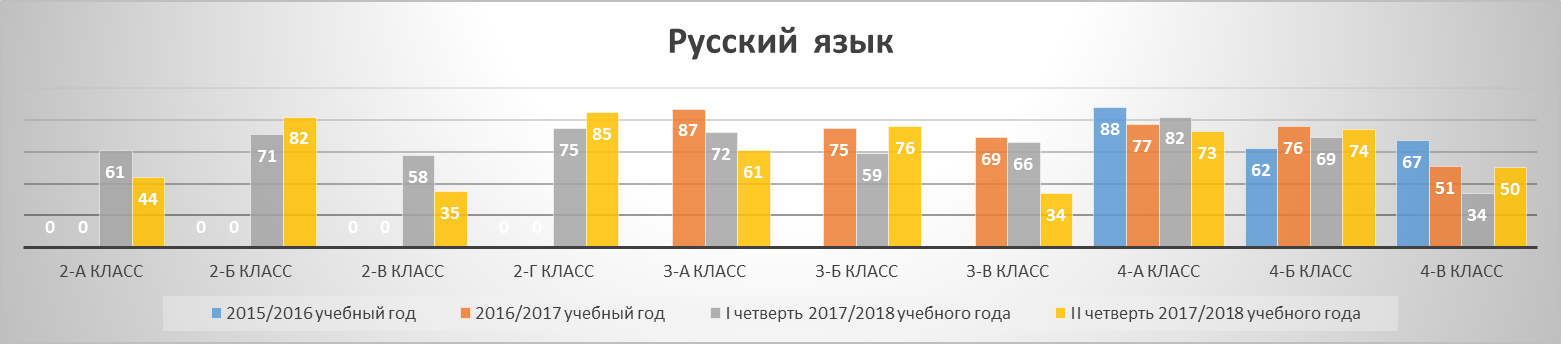 